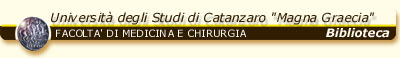 Link  (copia ed incolla sulla barra degli indirizzi)http://bibliomed.unicz.it/FMPro?-db=tesi.fp3&-lay=CGI&-format=cerca_tesi.htm&-Viewhttp://bibliomed.unicz.it/FMPro?-db=libri.fp3&-lay=CGI&-format=cerca_libri.htm&-ViewELENCO RIVISTEELENCO RIVISTERICERCA ARTICOLIRICERCA LIBRIRICERCA TESIRICERCA TESIRICERCA MULTIMEDIALEricerca delle riviste nell'archivio elettronico delle riviste per nome rivista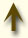 ricerca delle riviste nell'archivio elettronico delle riviste per nome rivistaricerca degli articoli nell'archivio elettronico delle riviste per nome rivista, autori, parole chave, anno e titoloricerca di libri nell'archivio elettronico dei libri per Autori, Anno, Titolo, Soggetto, Cod. Dec. Dewey, Parole Chiavericerca di tesi nell'archivio elettronico delle tesi per Autori, Anno, Titolo, Soggetto, Cod. Dec. Dewey, Parole Chiavericerca di tesi nell'archivio elettronico delle tesi per Autori, Anno, Titolo, Soggetto, Cod. Dec. Dewey, Parole Chiavericerca di libri nell'archivio elettronico dei libri per Supporto (VHS, CD-ROM), Anno, Titolo, Soggetto, Cod. Dec. Dewey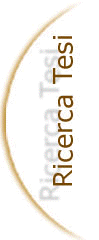 Inizio moduloFine moduloInizio moduloFine moduloInizio moduloFine moduloInizio moduloFine modulotipologiatesi altroAnnoTitoloSoggettoCod. Dec. DeweyParole ChiaveRelatoreAutore